                Vereinbarung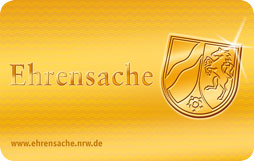 Zwischen der Burggemeinde Brüggen, vertreten durch Bürgermeister Frank Gellenund___________________________________________________________________(Name der Firma, des Unternehmens, der Organisation)Stempel oder Adresse und Telefonnummer:Name der Kontaktperson: ____________________________________________________E-Mail-Adresse: ____________________________________________________________Telefon: __________________________________________________________________Hiermit erkläre/n ich/wir uns bereit, die Ehrenamtskarte Nordrhein-Westfalen zu unterstützen und gewähren den Karteninhabern/Karteninhaberinnen gegen Vorlage der gültigen Karte eine Ermäßigungin Höhe von __________________auf _________________________________________________Diese Vereinbarung gilt bis auf schriftlichen Widerruf durch die unterschreibenden Partner.Für Werbezwecke stellen wir ein Logo in digitaler Form zur Verfügung. Diese Daten sind frei von Rechten Dritter und dürfen von der Burggemeinde Brüggen sowie der Staatskanzlei des Landes Nordrhein-Westfalen unentgeltlich zu Informations- und Werbezwecken im Zusammenhang mit der Ehrenamtskarte NRW gespeichert und verwendet werden, ebenso wie die o.g. Ermäßigung und unsere Kontaktdaten. Wir sind insbesondere damit einverstanden (Art. 6 Abs. 1 lit. a DSGVO), dass die o.g. Ermäßigung, die Kontaktdaten und das Logo auf den Websites der Burggemeinde Brüggen und der Staatskanzlei des Landes Nordrhein-Westfalen sowie in der App „Ehrensache.NRW“ veröffentlicht werden. Bitte senden Sie Ihr Logo an: heike.johnston@brueggen.de  Brüggen, ________________________		Brüggen, _________________________________________________________		_________________________________Frank Gellen						UnterschriftVerantwortlich für die Verarbeitung personenbezogener Daten in der Burggemeinde Brüggen: Verantwortliche Person im Sinne der Datenschutzgrundverordnung ist der Bürgermeister der Burggemeinde Brüggen, Klosterstr. 38, 41379 Brüggen, Tel.: +49 (0)2163 5701-0, E-Mail: info@brueggen.deVertreter der verantwortlichen Person ist der Allgemeine Vertreter des Bürgermeisters der Burggemeinde Brüggen, Klosterstr. 38, 41379 Brüggen, Tel.: +49 (0)2163 5701-0, E-Mail: info@brueggen.deVerantwortlich für die Verarbeitung personenbezogener Daten beim Land Nordrhein-Westfalen:Staatskanzlei des Landes Nordrhein WestfalenHorionplatz 140213 DüsseldorfTel.: 0211 / 837-01,www.land.nrw/de/datenschutzhinweiseSie haben jederzeit das Recht auf Auskunft darüber, welche Daten wir von Ihnen speichern (Artikel 15 DSGVO). Auch steht Ihnen das Recht auf Berichtigung (Artikel 16 DSGVO), auf Löschung (Artikel 17 DSGVO), auf Einschränkung der Verarbeitung (Artikel 18 DSGVO) und auf Datenübertragbarkeit (Artikel 20 DSGVO) zu. Darüber hinaus können Sie sich zu allen mit der Verarbeitung Ihrer personenbezogenen Daten durch die Staatskanzlei Nordrhein-Westfalen und mit der Wahrnehmung Ihrer diesbezüglichen Rechte gemäß der Datenschutz-Grundverordnung in Zusammenhang stehenden Fragen an die Datenschutzbeauftragte(n) wenden unter datenschutz@stk.nrw.de. Wenn Sie der Auffassung sind, dass die Verarbeitung Ihrer personenbezogenen Daten durch die Staatskanzlei Nordrhein-Westfalen nicht den gesetzlichen Bestimmungen entspricht, können Sie bei der Landesbeauftragten für Datenschutz und Informationsfreiheit (LDI) Beschwerde einlegen. Die LDI erreichen Sie unter nachfolgender Adresse:Landesbeauftragte für Datenschutz und Informationsfreiheit Nordrhein-WestfalenPostfach 20 04 4440102 DüsseldorfTelefon: 0211/38424-0E-Mail: poststelle@ldi.nrw.de www.ldi.nrw.de 